2024 г.Конкурсное задание разработано экспертным сообществом и утверждено Менеджером компетенции, в котором установлены нижеследующие правила и необходимые требования владения профессиональными навыками для участия в соревнованиях по профессиональному мастерству.Конкурсное задание включает в себя следующие разделы:1. ОСНОВНЫЕ ТРЕБОВАНИЯ КОМПЕТЕНЦИИ	31.1. Общие сведения о требованиях компетенции	31.2. Перечень профессиональных задач специалиста по компетенции «Художественная роспись по дереву»	31.3. Требования к схеме оценки	71.4. Спецификация оценки компетенции	81.5. Конкурсное задание	81.5.1. Разработка/выбор конкурсного задания	91.5.2. Структура модулей конкурсного задания (инвариант/вариатив)	92. СПЕЦИАЛЬНЫЕ ПРАВИЛА КОМПЕТЕНЦИИ	102.1. Личный инструмент конкурсанта	102.2. Материалы, оборудование и инструменты, запрещенные на площадке	103. ПРИЛОЖЕНИЯ	11ИСПОЛЬЗУЕМЫЕ СОКРАЩЕНИЯ1. ОСНОВНЫЕ ТРЕБОВАНИЯ КОМПЕТЕНЦИИ1.1. ОБЩИЕ СВЕДЕНИЯ О ТРЕБОВАНИЯХ КОМПЕТЕНЦИИТребования компетенции (ТК) «Художественная роспись по дереву»  определяют знания, умения, навыки и трудовые функции, которые лежат в основе наиболее актуальных требований работодателей отрасли. Целью соревнований по компетенции является демонстрация лучших практик и высокого уровня выполнения работы по соответствующей рабочей специальности или профессии. Требования компетенции являются руководством для подготовки конкурентоспособных, высококвалифицированных специалистов / рабочих и участия их в конкурсах профессионального мастерства.В соревнованиях по компетенции проверка знаний, умений, навыков и трудовых функций осуществляется посредством оценки выполнения практической работы. Требования компетенции разделены на четкие разделы с номерами и заголовками, каждому разделу назначен процент относительной важности, сумма которых составляет 100.1.2. ПЕРЕЧЕНЬ ПРОФЕССИОНАЛЬНЫХ ЗАДАЧ СПЕЦИАЛИСТА ПО КОМПЕТЕНЦИИ «Художественная роспись по дереву»Перечень видов профессиональной деятельности, умений и знаний, и профессиональных трудовых функций специалиста (из ФГОС/ПС/ЕТКС.) и базируется на требованиях современного рынка труда к данному специалистуТаблица №1Перечень профессиональных задач специалиста1.3. ТРЕБОВАНИЯ К СХЕМЕ ОЦЕНКИСумма баллов, присуждаемых по каждому аспекту, должна попадать в диапазон баллов, определенных для каждого раздела компетенции, обозначенных в требованиях и указанных в таблице №2.Таблица №2Матрица пересчета требований компетенции в критерии оценки1.4. СПЕЦИФИКАЦИЯ ОЦЕНКИ КОМПЕТЕНЦИИОценка Конкурсного задания будет основываться на критериях, указанных в таблице №3:Таблица №3Оценка конкурсного задания1.5. КОНКУРСНОЕ ЗАДАНИЕВозраст: 14-16 летОбщая продолжительность Конкурсного задания: 12 ч.Количество конкурсных дней: 3 дняВне зависимости от количества модулей, КЗ должно включать оценку по каждому из разделов требований компетенции.Оценка знаний участника должна проводиться через практическое выполнение Конкурсного задания. В дополнение могут учитываться требования работодателей для проверки теоретических знаний / оценки квалификации.1.5.1. Разработка/выбор конкурсного заданияКонкурсное задание состоит из 3 модулей, включает обязательную к выполнению часть (инвариант) – 2 модуля, и вариативную часть – 1 модуль. Общее количество баллов конкурсного задания составляет 100.Обязательная к выполнению часть (инвариант) выполняется всеми регионами без исключения на всех уровнях чемпионатов.Количество модулей из вариативной части, выбирается регионом самостоятельно в зависимости от потребностей работодателей региона в соответствующих специалистах. В случае если ни один из модулей вариативной части не подходит под запрос работодателя конкретного региона, то вариативный модуль формируется регионом самостоятельно под запрос работодателя. При этом, время на выполнение модуля и количество баллов в критериях оценки по аспектам не меняются (Приложение 3. Матрица конкурсного задания).1.5.2. Структура модулей конкурсного задания (инвариант/вариатив)Модуль А.  Выполнение городецкой росписи на доске  (инвариант)Время на выполнение модуля 5 часов 30 минутЗадания: Конкурсанту необходимо выполнить городецкую роспись на разделочной доске в технике «Цветочный орнамент». Орнамент дополняется приписками (нажимы, усики, травинки).Конкурсанту необходимо оформить изделие каймой в соответствии с традициями городецкой росписи. Выполнить необходимым цветом краски отводку края изделия.Модуль Б.  Выполнение росписи матрешки (инвариант)Время на выполнение модуля 5 часов 30 минутЗадания: Конкурсанту необходимо выполнить роспись матрёшки размером 110х55х55 мм.  цветочным орнаментом на фартуке и платке. Крытье сарафана и платка должно быть выполнено цветами красок гармонирующих между собой.Лицо матрёшки выполняется в соответствии с замыслом конкурсанта, соблюдая пропорциональность расположения глаз, носа, рта и щечек.Цветочный букет на фартуке должен состоять из главных (цветы, листья) и дополнительных (бутоны, ягоды, мелкие цветы) элементов.Конкурсанту необходимо декорировать платок цветочным орнаментом. Элементы орнамента должны соответствовать букету на фартуке. Кайма оформляется при использовании дополнительных элементов основного цветочного орнамента. Модуль В.  Презентация готового изделия (вариатив)Время на выполнение модуля 1 часЗадания: Участник выполняет фото готовых изделия, сохраняет в заданном формате.Из предложенных материалов конкурсант составляет композицию. Производит фотосъёмку с учётом освещения. Участник сбрасывает фото на рабочий стол компьютера, подписывает по образцу.По итогам модуля: выполнена презентация готового изделия в виде фотокомпозиции.2. СПЕЦИАЛЬНЫЕ ПРАВИЛА КОМПЕТЕНЦИИСпециальные правила компетенции отсутствуют.2.1. Личный инструмент конкурсантаСписок материалов, оборудования и инструментов, которые конкурсант может или должен привезти с собой на соревнование. Список материалов, инструментов – неопределенный (можно привезти по списку, кроме запрещённого:Краски на водной основе: гуашь и (или) темпераКисти художественные (белка, колонок)Карандаш для разметки орнамента на деревеМастихинПалитра для смешивания красокТочилка для карандаша2.2. Материалы, оборудование и инструменты, запрещенные на площадкеЭскизы росписи или кальки с эскизом росписи;Образцы изделий с росписью;Ножи, ножницыАкварельные, акриловые краски;Лаки, сиккативы, растворители (уайт – спирит, растворитель 646)Телефон, планшет, плеер и т.п.3. ПриложенияПриложение №1 Инструкция по заполнению матрицы конкурсного заданияПриложение №2 Матрица конкурсного заданияПриложение №3 Критерии оценкиПриложение №4 Инструкция по охране труда по компетенции «Художественная роспись по дереву»Приложение № 5 Варианты чертежей изделий к конкурсному заданию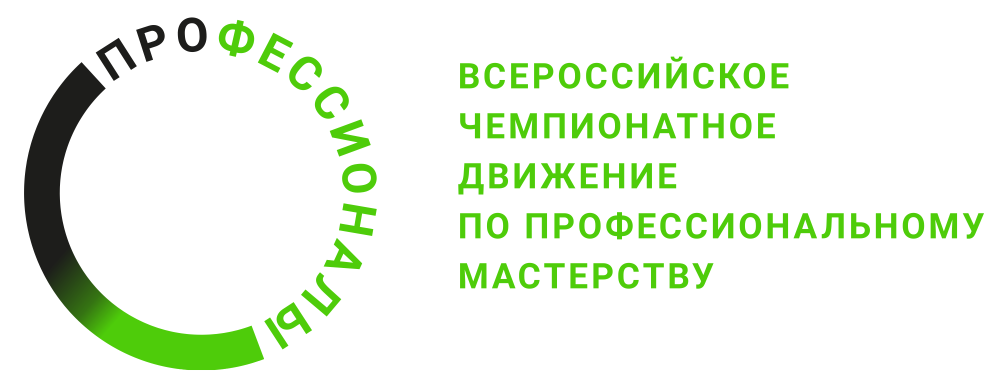 ТКТребования компетенцииКЗКонкурсное заданиеИЛИнфраструктурный листКОКритерии оценкиПЗПлан застройки площадки компетенцииЛИКЛичный инструмент конкурсанта№ п/пРазделВажность в %1Организация рабочего процесса, документация и безопасность251Специалист должен знать и понимать:- правила техники безопасности при организации рабочего места-правильно утилизировать отработанные лакокрасочные материалы- инструкции производителя при использовании оборудования - технологические карты1Специалист должен уметь:- применять знания технических материалов и навыки исполнительского мастерства в процессе варьирования и самостоятельного воплощения изделий декоративно прикладного искусства- организовать рабочее место в соответствии с правилами охраны труда- рационально распределять рабочее время с учетом каждого этапа работы- использовать оборудование безопасно и в соответствии с инструкциями производителя- во время выполнения работ поддерживать порядок на рабочем месте- после работы убирать рабочее место- соблюдать чистоту и аккуратность при росписи изделия- разрабатывать технологические карты выполнения изделия- разрабатывать Технический паспорт изделия с включением информации об авторе, наименовании и названии изделия, о виде росписи, о габаритах изделия, о материалах (например: древесина липы, масло), о функционале (назначении) изделия- использовать в работе только необходимое количество краски, не выбрасывая большого количества излишков- выполнять расчет затрат для росписи изделия (лаки, краски, разбавители, приспособления амортизация оборудования и инструментов и т.д.)2Коммуникация10Специалист должен знать и понимать: - культуру и этику общения с коллегами, руководством, клиентами- правила конфиденциальной работы с клиентамиСпециалист должен уметь:- предоставлять экспертные консультации по изделиям декоративно-прикладного искусства- давать рекомендации клиенту по уходу за расписанным изделием- эффективно общаться с покупателями и заказчиками- владеть профессиональной терминологией, - разъяснять термины клиентам3Инструменты и оборудование12Специалист должен знать и понимать: -инструкцию по работе с электрооборудованием- название, вид инструмента (тычок, перо, кисть и др.) и его предназначение;Специалист должен уметь:-осуществлять подбор инструментов и приспособлений, необходимых для росписи изделия- использовать электрооборудование (сушильный шкаф, шлифовальную машину, производственный фен, краскораспылитель и т.п.) - правильно мыть и хранить рабочий инструмент- осуществлять подбор кистей для каждого вида и операции росписи4Информационные ресурсы и программное обеспечение10Специалист должен знать и понимать: -технологии сбора, размещения, хранения, накопления, преобразования и передачи данных в профессионально ориентированных информационных системах- инструменты взаимодействия и обратной связи при продвижении продукта- программы графических редакторов для разработки художественно-графических проектовСпециалист должен уметь:- обрабатывать фотографии- презентовать изделия клиенту через Интернет- размещать рекламу изделий на страницах в социальных сетях5Свойства материалов13Специалист должен знать и понимать: - физические и химические свойства новейших материалов, применяемых при изготовлении изделий художественной росписи по дереву- характеристики лакокрасочных материалов (свето- и термостойкость, укрывистость, разбавитель, время высыхания);- этапы подготовки деревянного изделия под роспись в соответствии с технологическим процессомСпециалист должен уметь:- актуализировать процесс изготовления изделий декоративно-прикладного искусства, путем использования современных материалов- применять различные красочные составы в соответствии с видом росписи и техническими характеристиками (свето- и термостойкость, укрывистость, разбавитель, время высыхания)- осуществлять подбор материалов, необходимых для росписи изделия- применять строго по назначению различные виды лаков-подготавливать изделие под роспись: грунтовать, шлифовать и др. в соответствии с технологическим процессом росписи6Творческий процесс30Специалист должен знать и понимать:- алгоритм выполнения росписи изделий из дерева- композиционное построение эскизов с использованием национальных традиций росписи по дереву- условные обозначения элементов и схемы их расположения- приемы, техники и традиции декорирования орнамента различных видов росписи по дереву- правила декорирования орнамента (разживка, оживка, написание усиков или травочных элементов и др.) при выполнении художественной росписи деревянных изделийСпециалист должен уметь:- соблюдать алгоритм выполнения росписи изделия из дерева- создавать подробные эскизы композиций с художественной росписью- выполнять кистевыми приемами элементы росписи (капельки, усики, травинки)-производить художественную роспись деревянных изделий с использованием различных техник и приемов художественной росписи по дереву- четко и тонко наводить пояски на изделии- соблюдать в художественной росписи плавность линий и соразмерность элементов- выполнять отводку готового изделия- применять актуальные тенденции росписи к новому проектуКритерий/МодульКритерий/МодульКритерий/МодульКритерий/МодульКритерий/МодульИтого баллов за раздел ТРЕБОВАНИЙ КОМПЕТЕНЦИИРазделы ТРЕБОВАНИЙ КОМПЕТЕНЦИИAБВРазделы ТРЕБОВАНИЙ КОМПЕТЕНЦИИ1711624Разделы ТРЕБОВАНИЙ КОМПЕТЕНЦИИ233410Разделы ТРЕБОВАНИЙ КОМПЕТЕНЦИИ372312Разделы ТРЕБОВАНИЙ КОМПЕТЕНЦИИ435311Разделы ТРЕБОВАНИЙ КОМПЕТЕНЦИИ574213Разделы ТРЕБОВАНИЙ КОМПЕТЕНЦИИ6199230Итого баллов за критерий/модульИтого баллов за критерий/модульСумма баллов за критерий/модульСумма баллов за критерий/модульСумма баллов за критерий/модуль100КритерийКритерийМетодика проверки навыков в критерииАВыполнение городецкой росписи на доскеТехнологии росписиПостроение композиции цветочного орнамента Начальные операции городецкой росписи Прорисовка элементовДекорирование изделия Кайма, отводка изделияБВыполнение росписи матрешкиОперации росписи на токарном изделииРоспись лицаПостроение композицииКрытьё платочка, сарафанаНаляпка, разживка цветочных элементовВПрезентация готового изделияСоставить композицию из предложенных материаловПроизвести фотосъёмку Создать на компьютере папку с названиемСкопировать в папку фотографию, подписать по образцу.